Собрание участников публичных слушаний по проектам решений Элистинского городского Собрания «О внесении изменений Генеральный план города Элисты», «О внесении изменений в Правила землепользования и застройки города Элисты», по проекту постановления Администрации города Элисты «О предоставлении разрешения на отклонение от предельных параметров разрешенного строительства, реконструкции объектов капитального строительства»22 сентября 2023 год                                                                                                                               15.00ч.Внести в Правила землепользования и застройки города Элисты (текстовая часть), утвержденные решением Элистинского городского Собрания от 27 декабря 2010 года № 1 (с изменениями), следующие изменения:таблицы частей 2 статей 23-33 дополнить следующей позицией:2) позицию 5.1.3 таблицы части 2 статьи 38 изложить в следующей редакции:Схема № 1Выкопировка из карты градостроительного зонирования городского округа Правил землепользования и застройки города Элисты,  утвержденных решениемЭлистинского городского Собрания  от 27.12.2010 г. № 1Схема № 2Выкопировка из карты градостроительного зонирования городского округа Правил землепользования и застройки города Элисты,  утвержденных решениемЭлистинского городского Собрания  от 27.12.2010 г. № 1Схема № 3Выкопировка из карты градостроительного зонирования городского округа Правил землепользования и застройки города Элисты,  утвержденных решениемЭлистинского городского Собрания  от 27.12.2010 г. № 12. Внести в приложение 3 «Сведения, предусмотренные п.6.1 статьи 30 Градостроительного Кодекса» Правил землепользования и застройки города Элисты, утвержденных решением Элистинского городского Собрания от 27 декабря 2010 года № 1 (с изменениями), следующие изменения:1) в томе 2. Территориальные зоны: Ж-1 (подзона Ж-1/В), Ж-2, Ж-3 (подзоны Ж-3/А, Ж-3/Б):а) дополнить описанием местоположения границ Ж-2 — Зона жилой застройки второго типа согласно Приложению № 2 к настоящему решению;б) описание местоположения границ Ж-3 — Зона жилой застройки третьего типа (листы 562-566) изложить в новой редакции согласно Приложению № 3 к настоящему решению;в) исключить описание местоположения границ Ж-3 - Зона жилой застройки третьего типа (подзона Ж-3/А) (листы 579-583);2) в томе 3. Территориальные зоны: Ж-4, ОЖ (подзоны ОЖ/А, ОЖ/Б), ОД (подзона ОД/А):а) дополнить описанием местоположения границ ОЖ — Зона многофункциональной застройки (подзона ОЖ/А) согласно Приложению № 4 к настоящему решению;3) в томе 5. Территориальные зоны: ОС:а) описание местоположения границ ОС - Зона размещения объектов социальной сферы (листы 511-515) изложить в новой редакции согласно Приложению № 5 к настоящему решению;4) в томе 6. Территориальные зоны: ПК:а) описание местоположения границ ПК — Производственно-коммунальная зона (листы 525-529) изложить в новой редакции согласно Приложению № 6 к настоящему решению;б) исключить описание местоположения границ ПК — Производственно-коммунальная зона (листы 530-533);Схема № 4Выкопировка из карты функциональных зон городского округа город Элиста Генерального плана города Элисты, утвержденного решением Элистинского городского Собрания от 1 июля 2010 года № 1	Схема № 5Выкопировка из карты функциональных зон городского округа город Элиста Генерального плана города Элисты, утвержденного решением Элистинского городского Собрания от 1 июля 2010 года № 1Схема № 6Выкопировка из карты функциональных зон городского округа город Элиста Генерального плана города Элисты, утвержденного решением Элистинского городского Собрания от 1 июля 2010 года № 1Схема № 7Выкопировка из карты функциональных зон городского округа город Элиста Генерального плана города Элисты, утвержденного решением Элистинского городского Собрания от 1 июля 2010 года № 1 Схема № 8Выкопировка из карты функциональных зон городского округа город Элиста Генерального плана города Элисты, утвержденного решением Элистинского городского Собрания от 1 июля 2010 года № 1 Схема № 9Выкопировка из карты функциональных зон городского округа город Элиста Генерального плана города Элисты, утвержденного решением Элистинского городского Собрания от 1 июля 2010 года № 1Схема № 10Выкопировка из карты функциональных зон городского округа город Элиста Генерального плана города Элисты, утвержденного решением Элистинского городского Собрания от 1 июля 2010 года № 1Схема № 11Выкопировка из карты функциональных зон городского округа город Элиста Генерального плана города Элисты, утвержденного решением Элистинского городского Собрания от 1 июля 2010 года № 1Схема № 12Выкопировка из карты функциональных зон городского округа город Элиста Генерального плана города Элисты, утвержденного решением Элистинского городского Собрания от 1 июля 2010 года № 1Схема № 13Выкопировка из карты функциональных зон городского округа город Элиста Генерального плана города Элисты, утвержденного решением Элистинского городского Собрания от 1 июля 2010 года № 1Схема № 14Выкопировка из карты функциональных зон городского округа город Элиста Генерального плана города Элисты, утвержденного решением Элистинского городского Собрания от 1 июля 2010 года № 1Схема № 15Выкопировка из карты функциональных зон городского округа город Элиста Генерального плана города Элисты, утвержденного решением Элистинского городского Собрания от 1 июля 2010 года № 1Схема № 16Выкопировка из карты функциональных зон городского округа город Элиста Генерального плана города Элисты, утвержденного решением Элистинского городского Собрания от 1 июля 2010 года № 1Схема 17Выкопировка из карты градостроительного зонирования городского округа Правил землепользования и застройки города Элисты, утвержденных решением Элистинского городского Собрания от 27.12.2010 г. № 14.9.2Стоянка транспортныхсредствРазмещение стоянок (парковок) легковых автомобилей и других мототранспортных средств, в том числе мотоциклов, мотороллеров, мотоколясок, мопедов, скутеров, за исключением встроенных, пристроенных и встроенно-пристроенных стоянокНе устанавливаются5.1.3Площадки для занятий спортомРазмещение площадок для занятия спортом и физкультурой на открытом воздухе (физкультурные площадки, беговые дорожки, поля для спортивной игры)Гостевые автостоянки, сооружения технологически связанные с проведением спортивных соревнований и физкультурных мероприятий, площадки для сбора мусораПЗЗ:Предлагаемое изменение в ПЗЗ: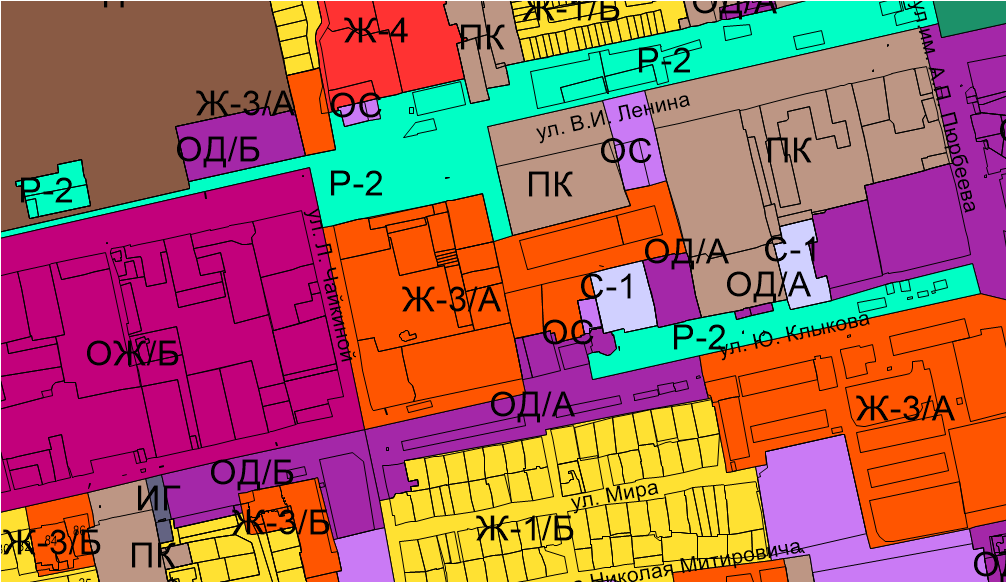 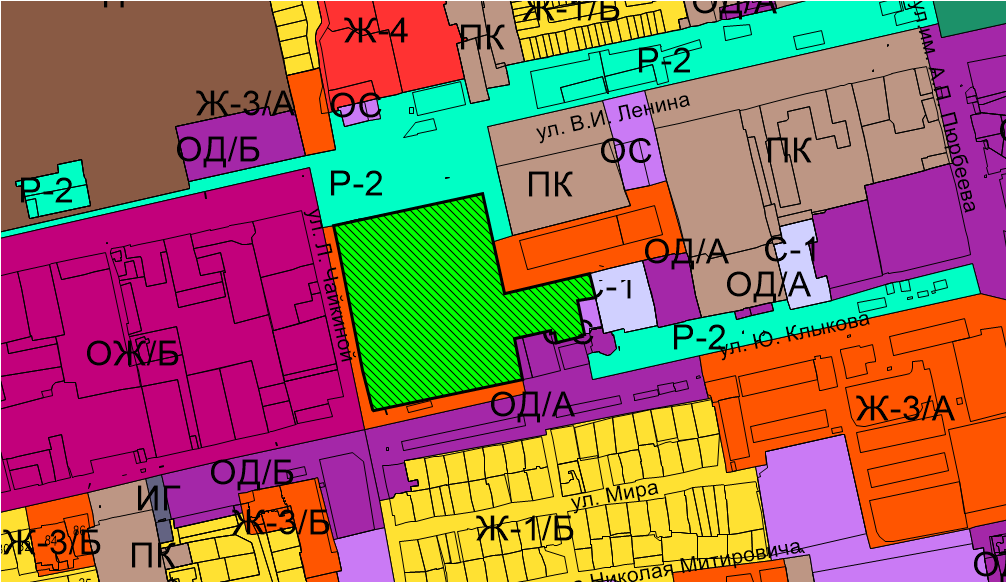 ПЗЗ:Предлагаемое изменение в ПЗЗ: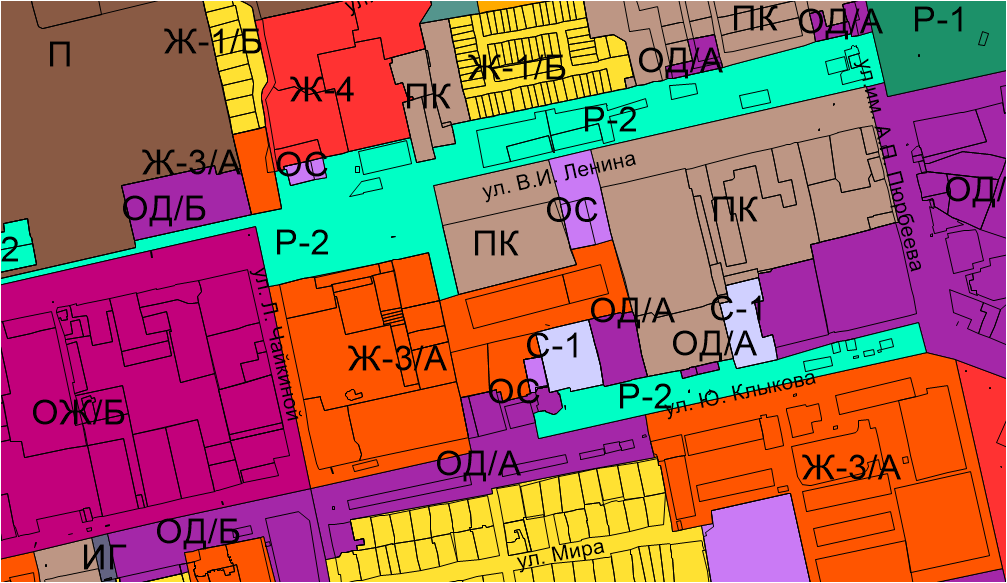 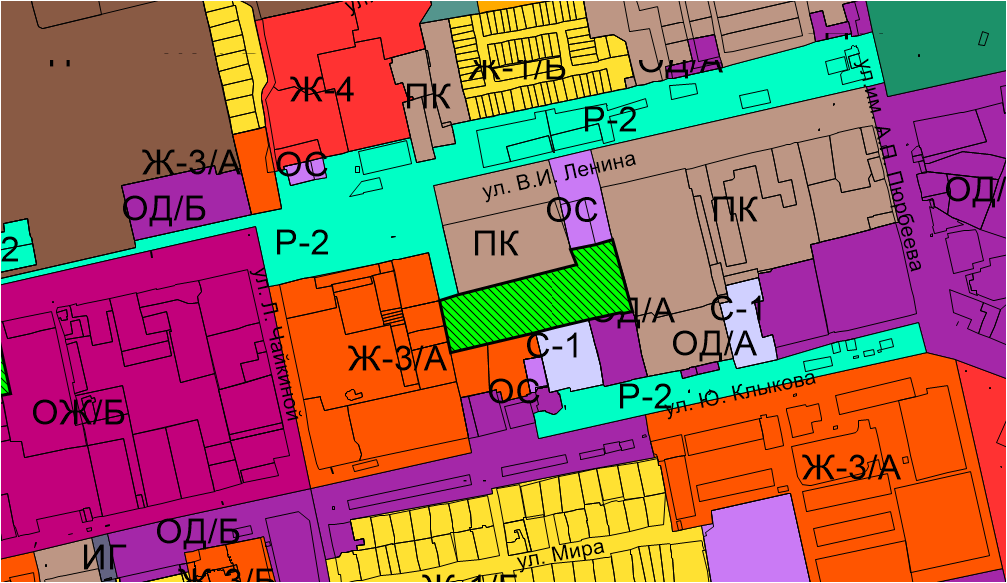 ПЗЗ:Предлагаемое изменение в ПЗЗ: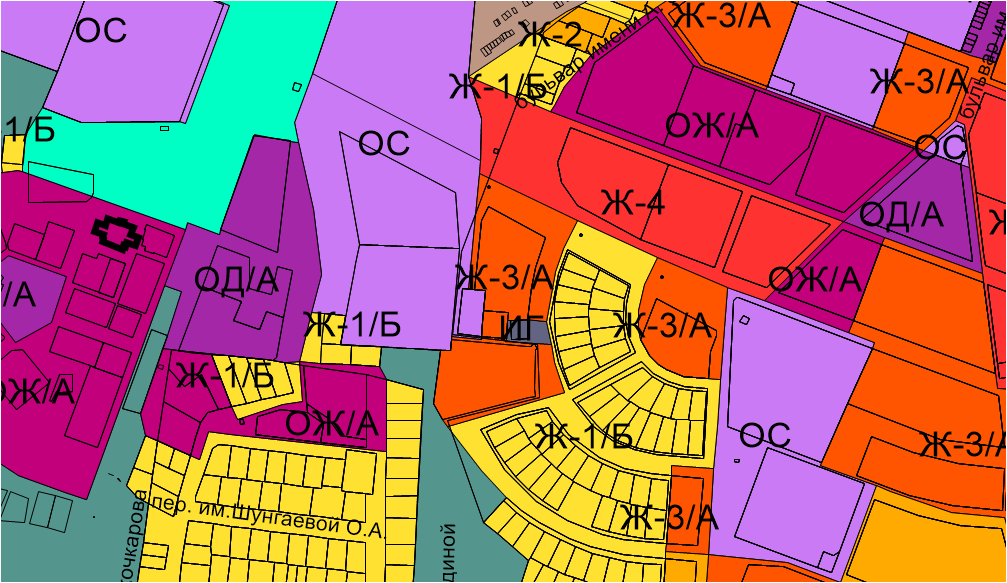 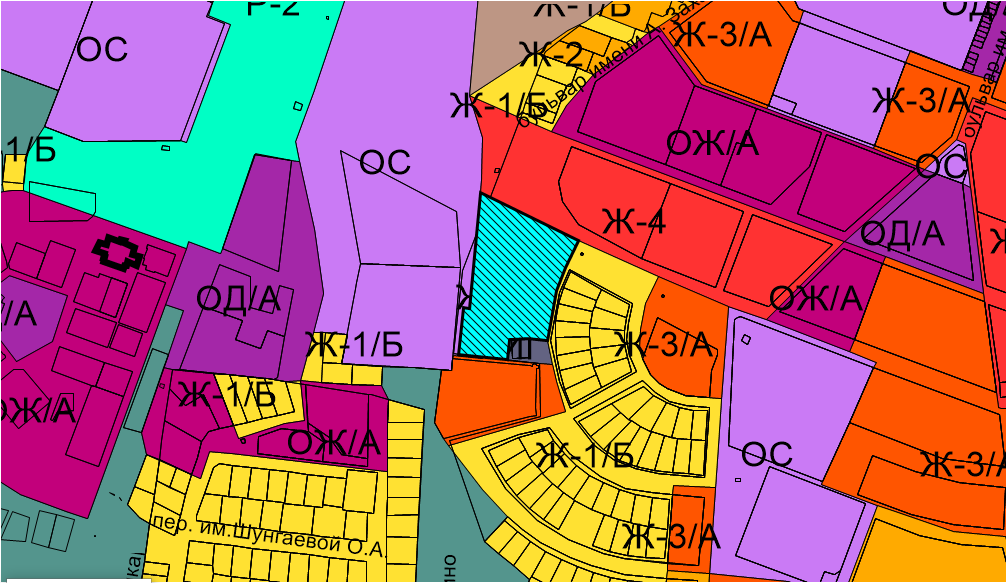 ГП:Предлагаемое изменение в ГП: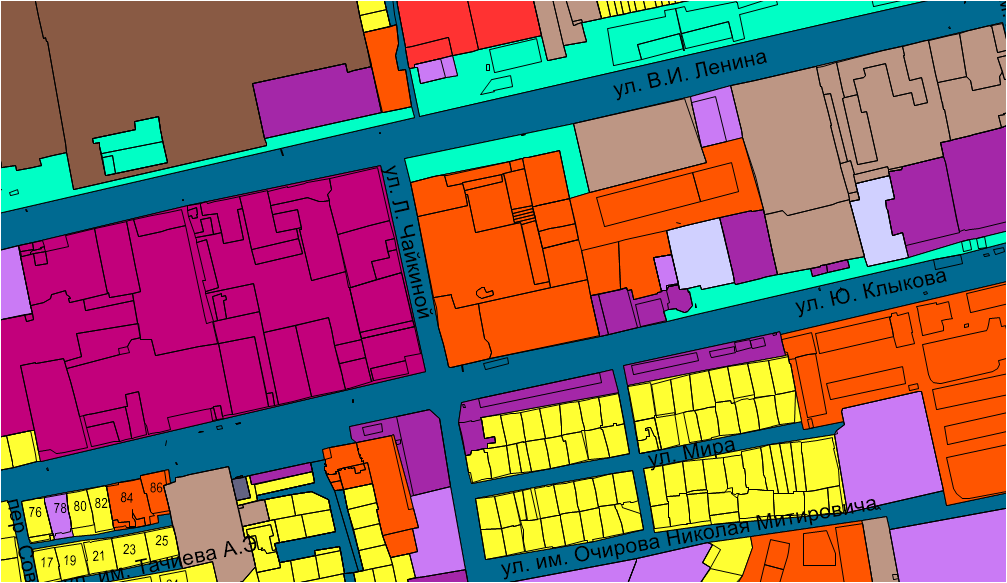 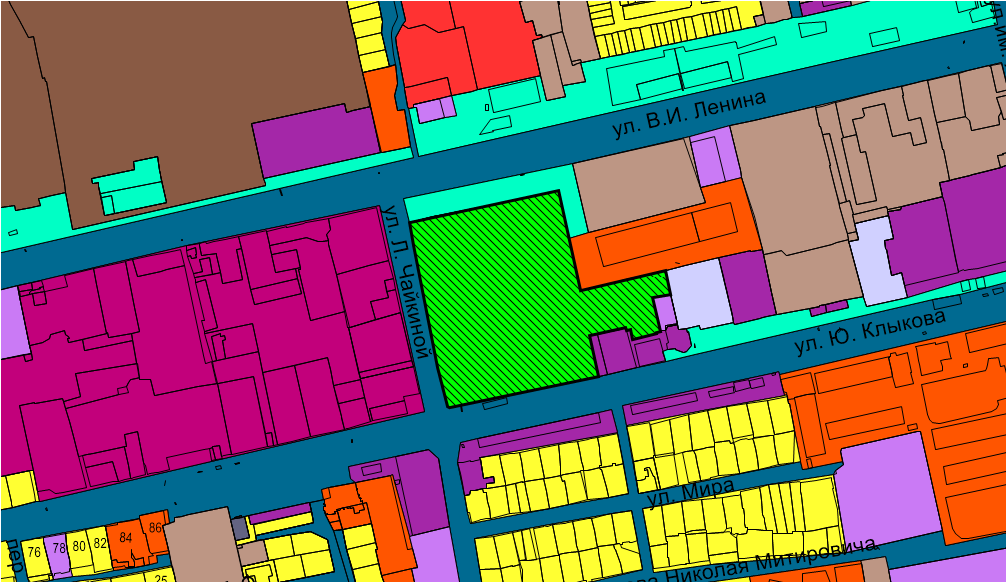 ГП:Предлагаемое изменение в ГП: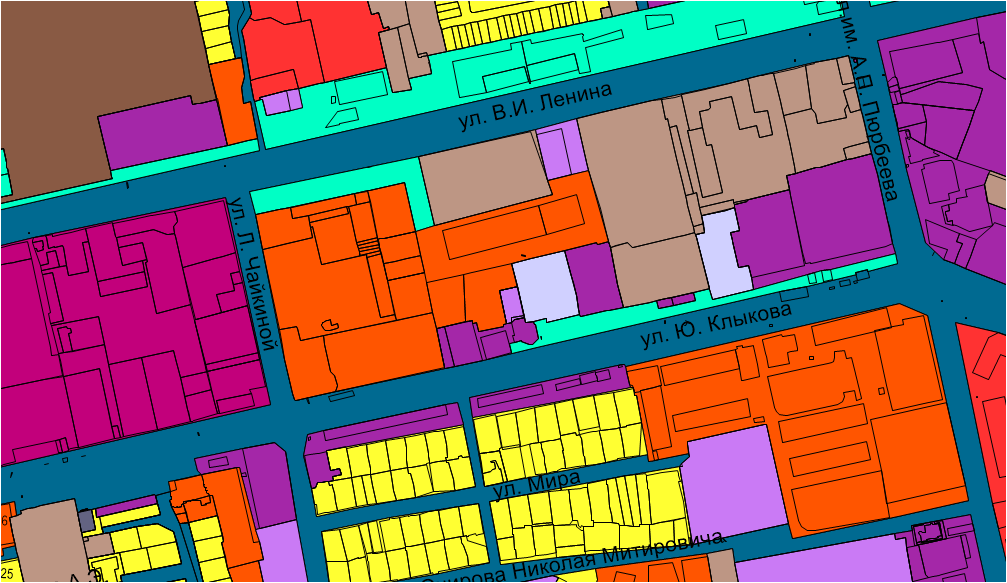 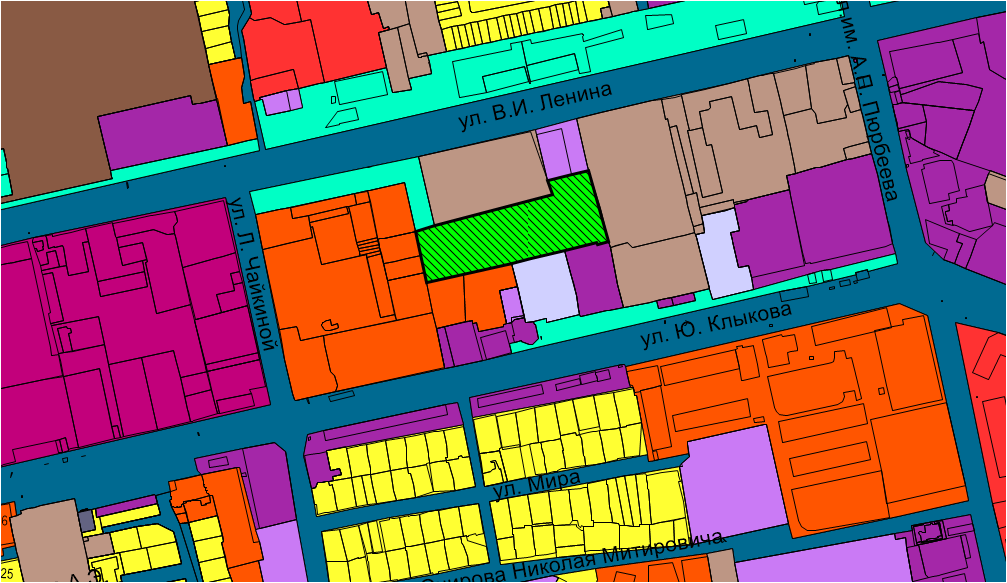 ГП:Предлагаемое изменение в ГП: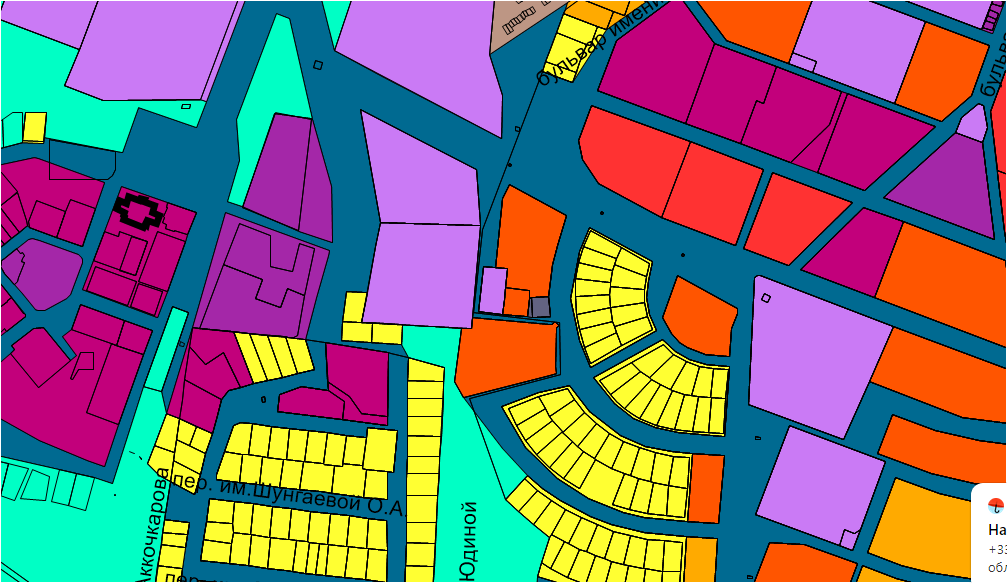 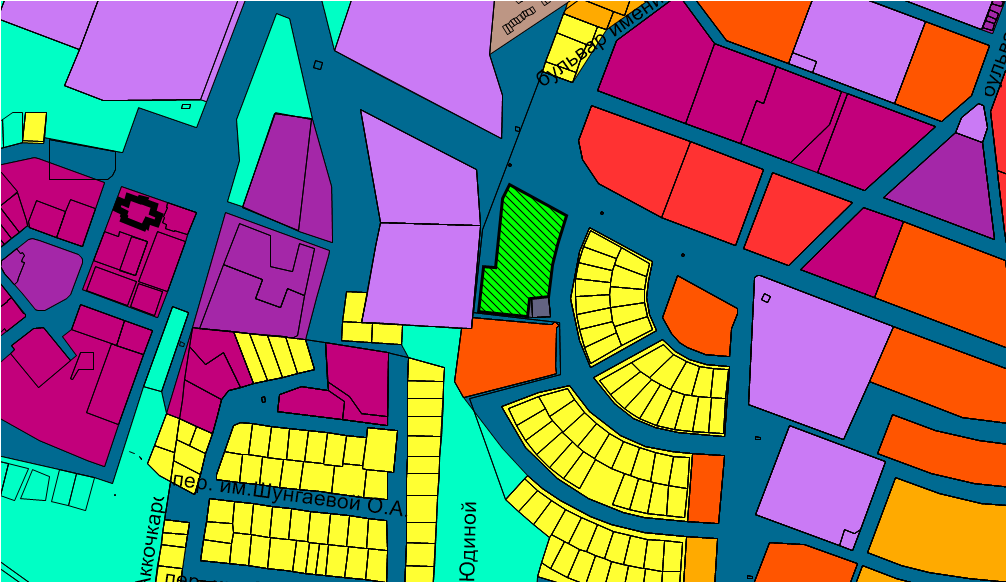 ГП:Предлагаемое изменение в ГП: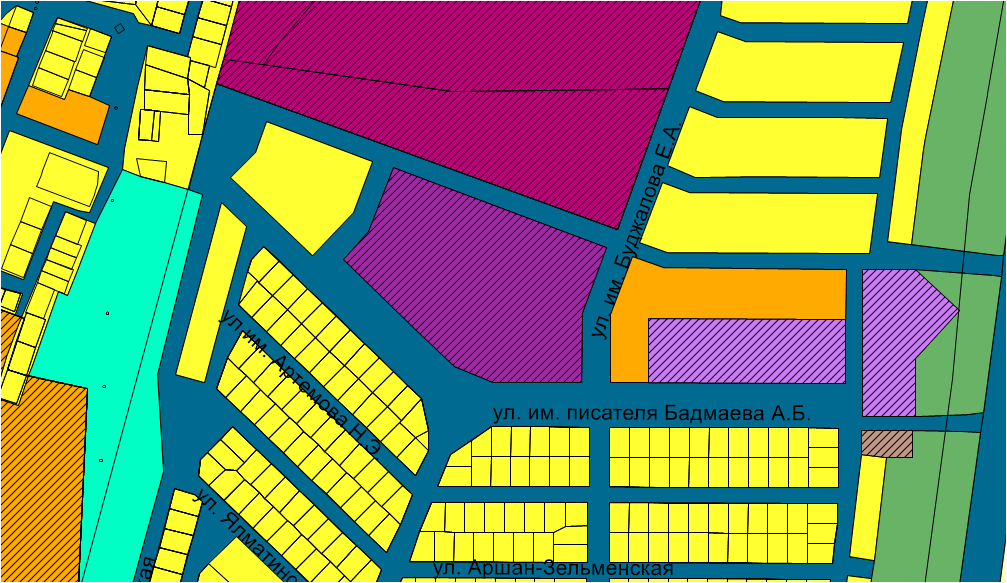 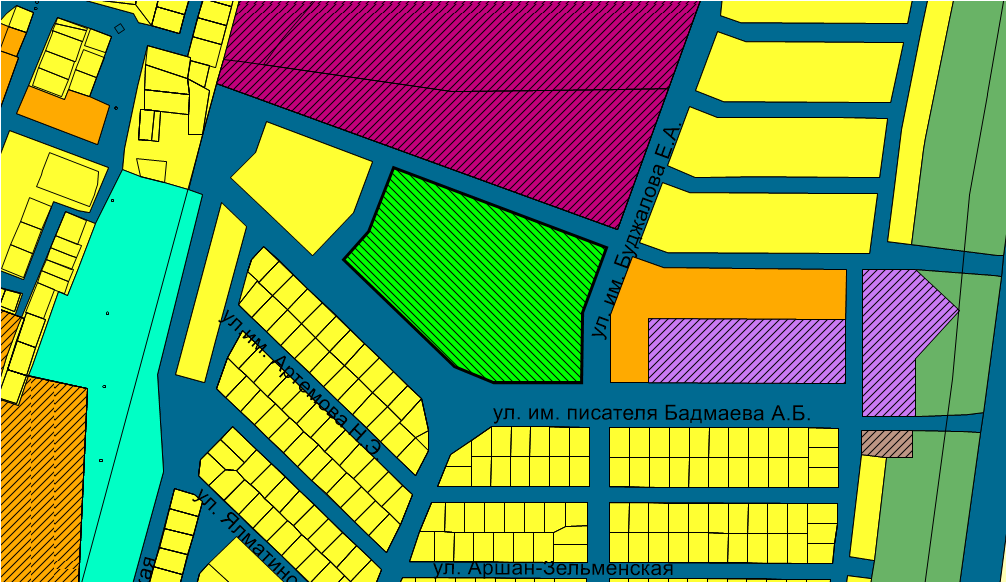 ГП:Предлагаемое изменение в ГП: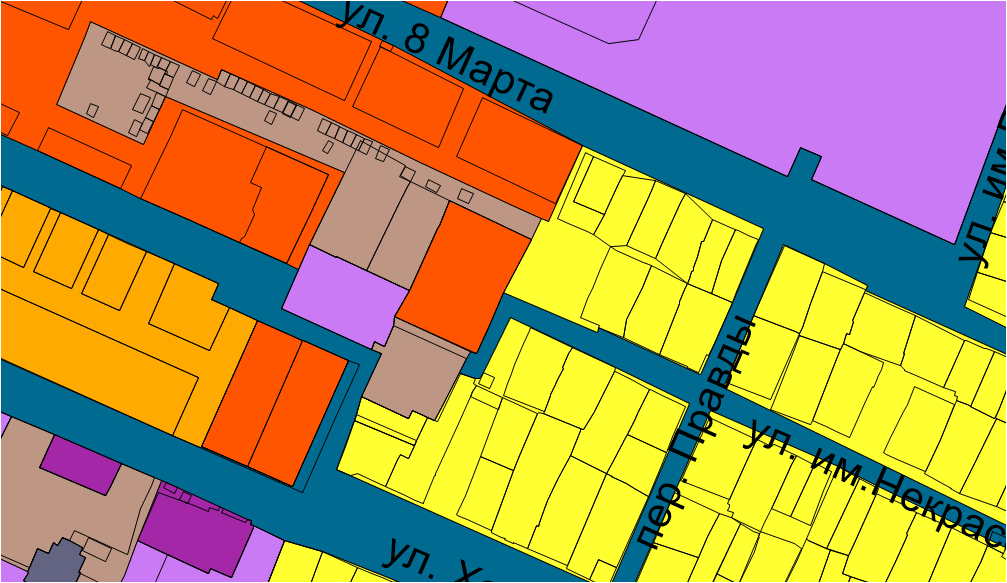 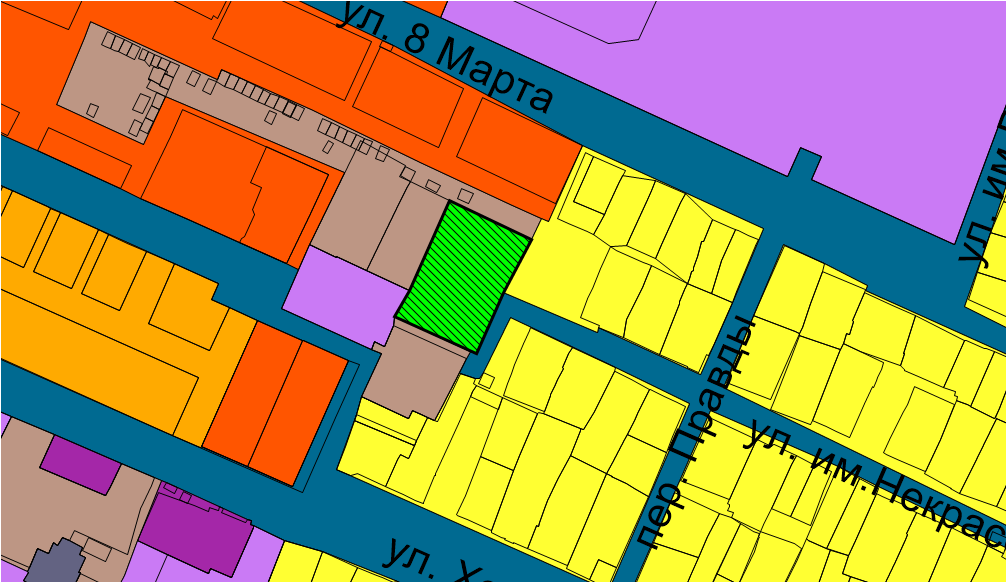 ГП:Предлагаемое изменение в ГП: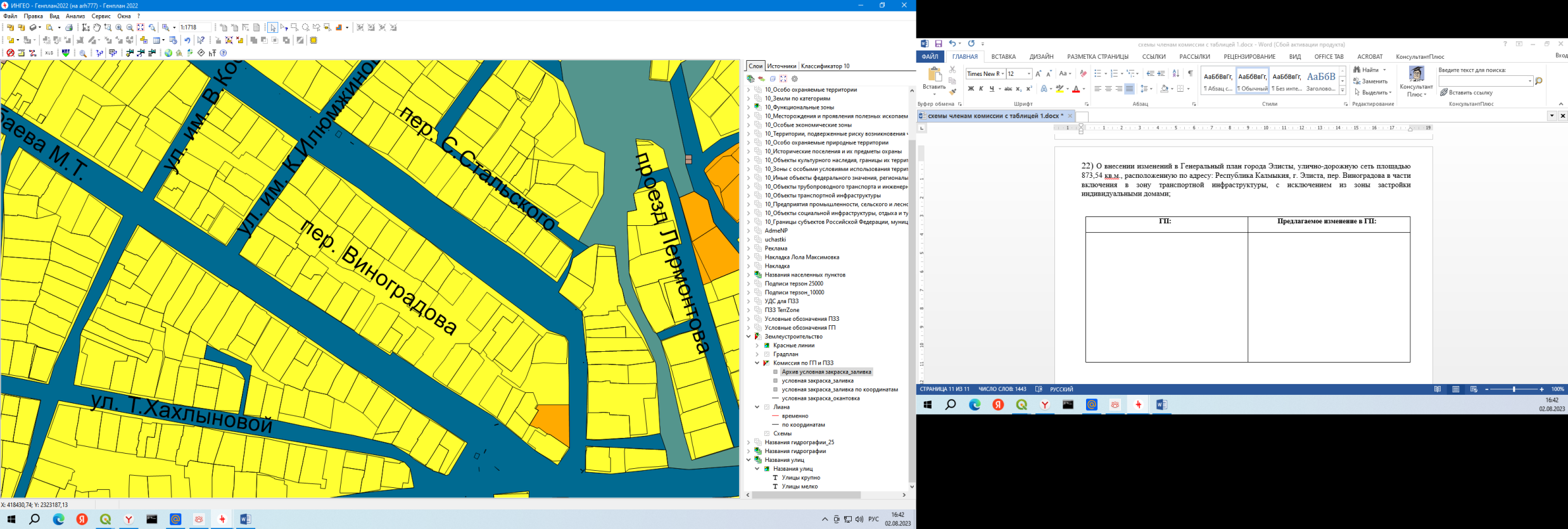 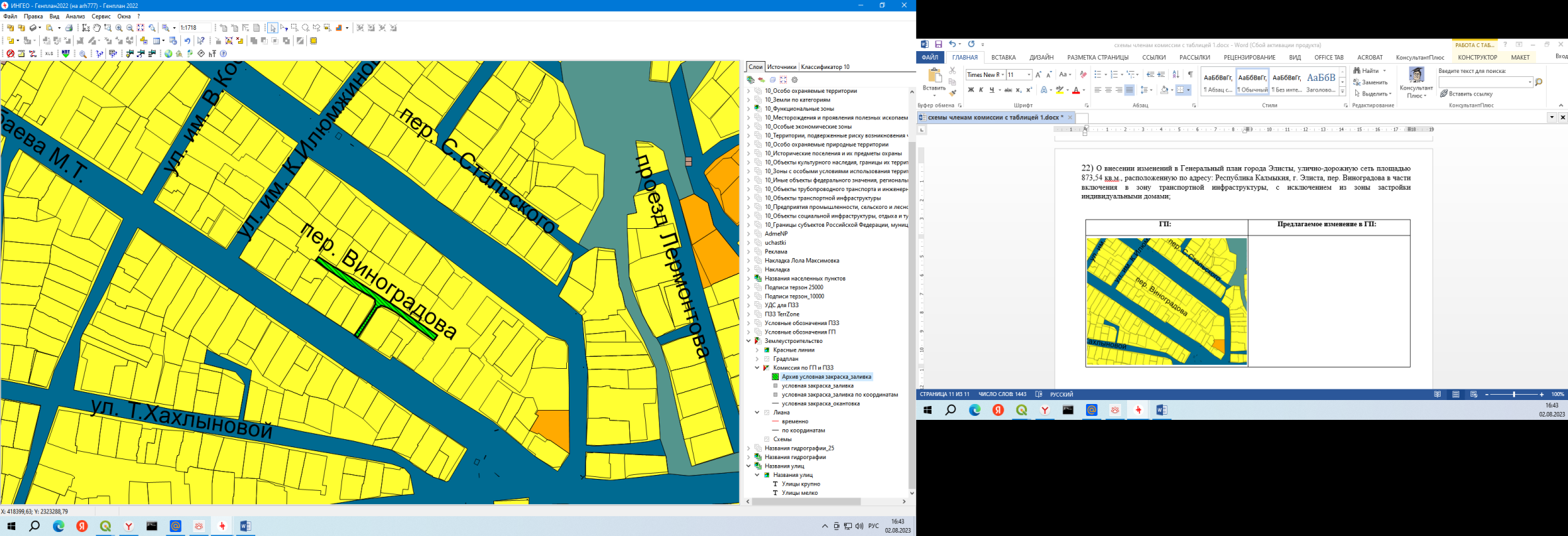 ГП:Предлагаемое изменение в ГП: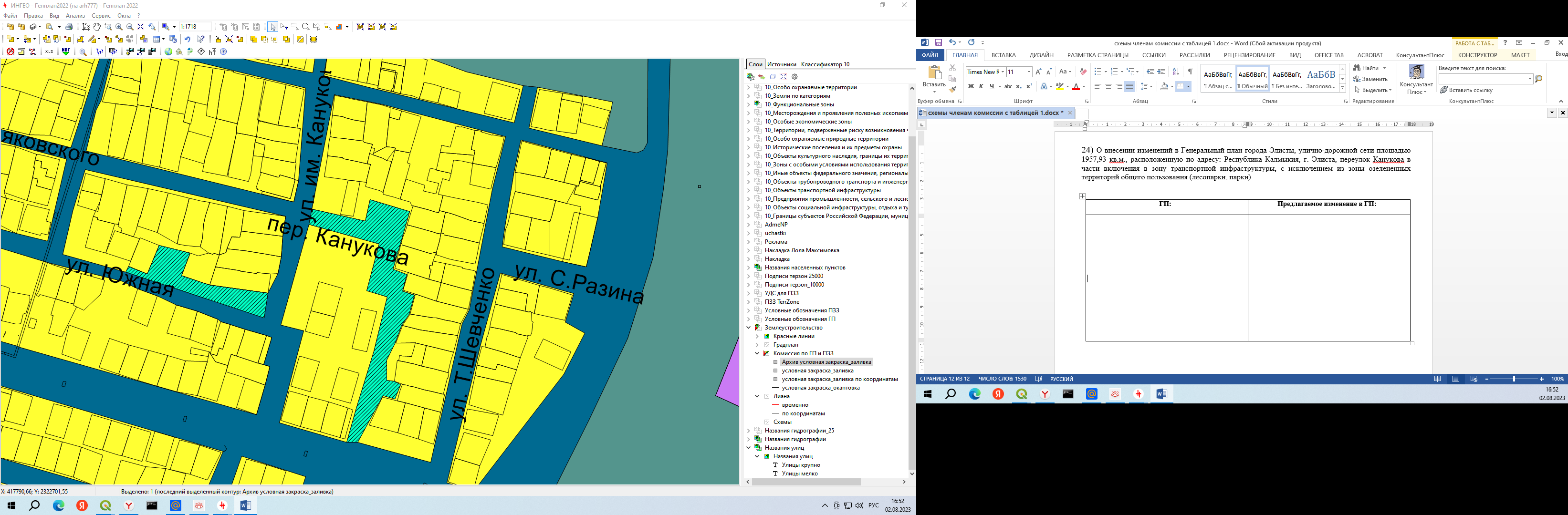 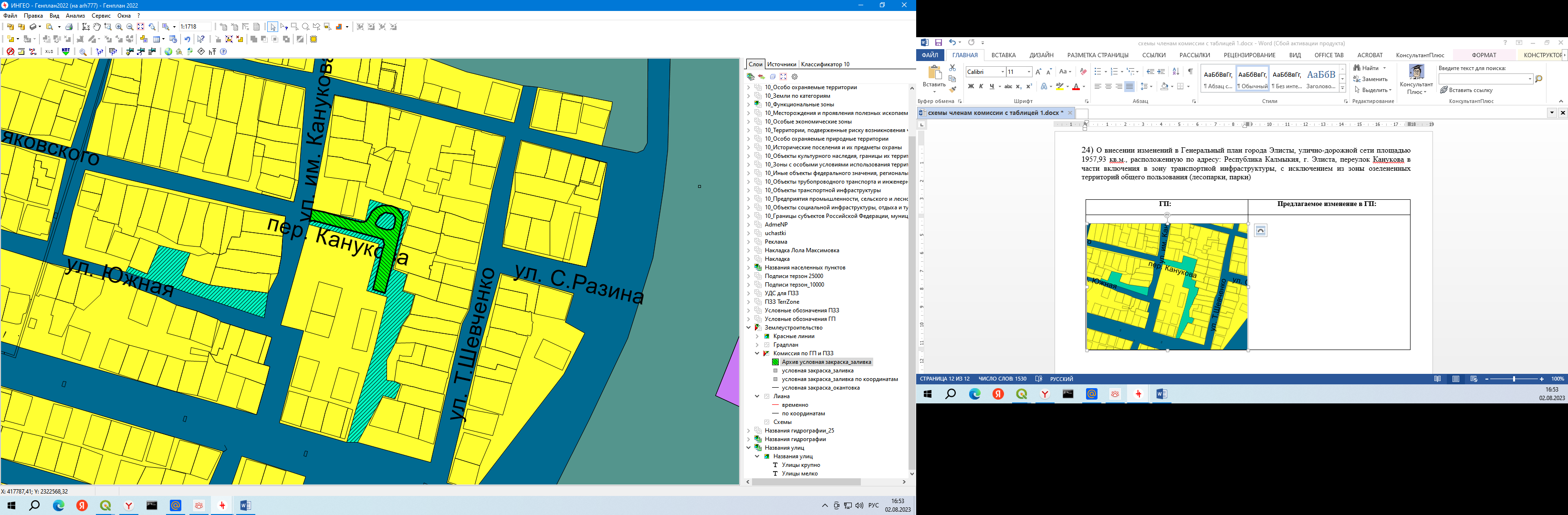 ГП:Предлагаемое изменение в ГП: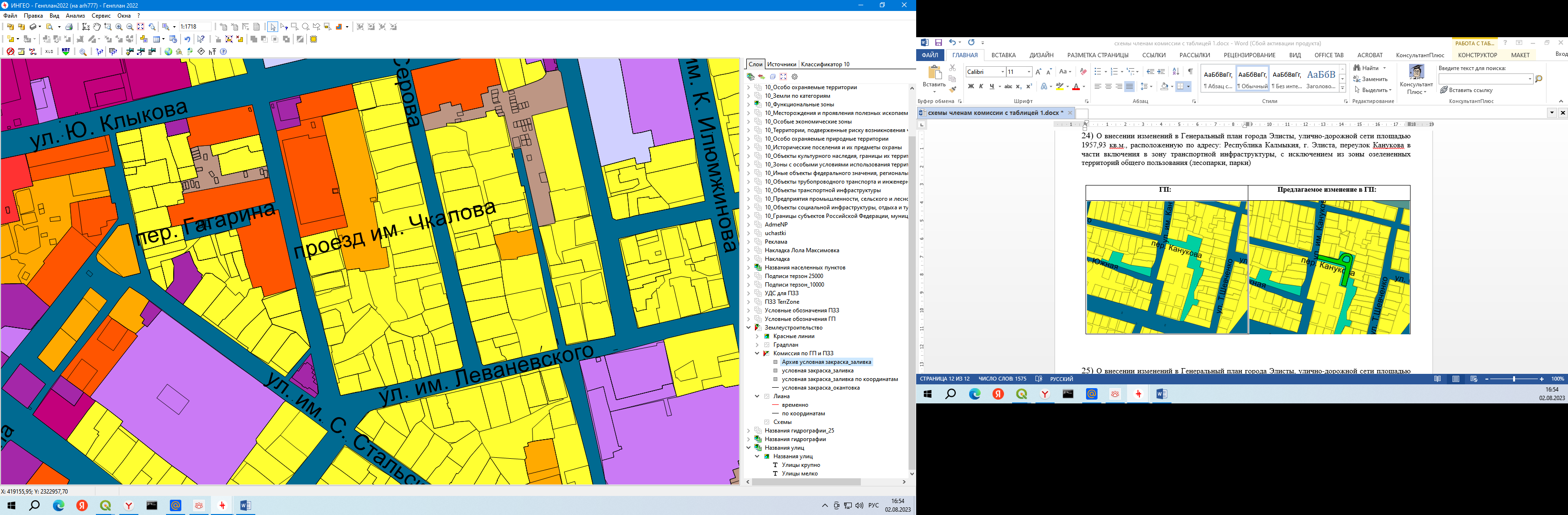 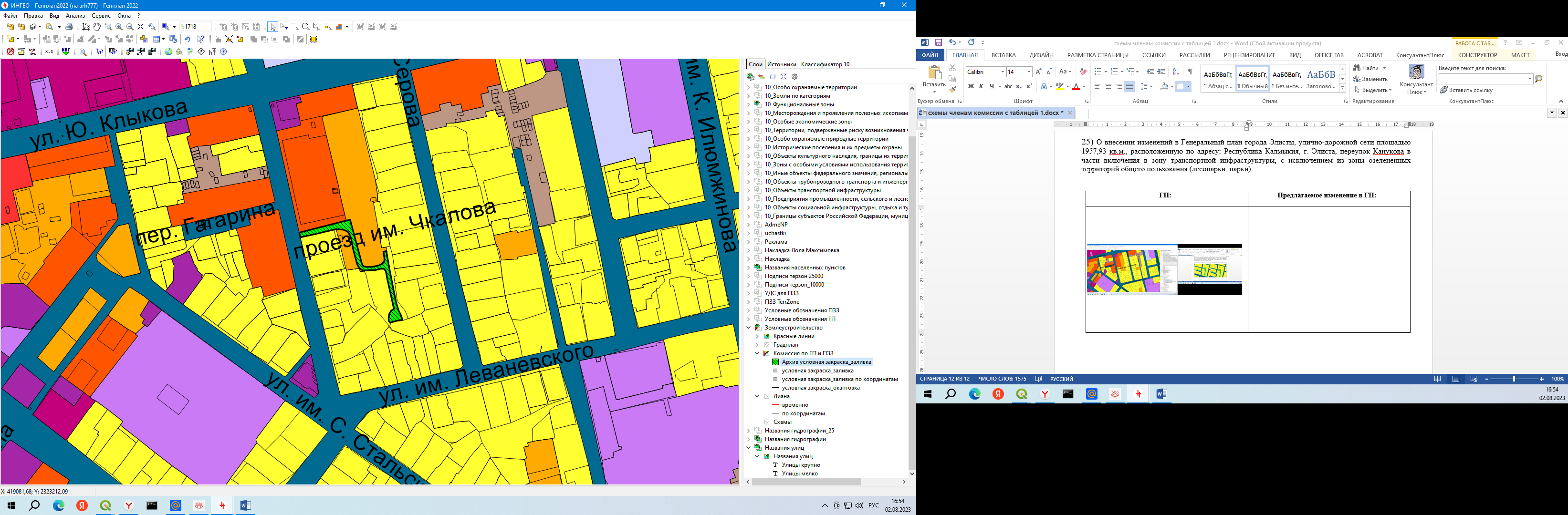 ГП:Предлагаемое изменение в ГП: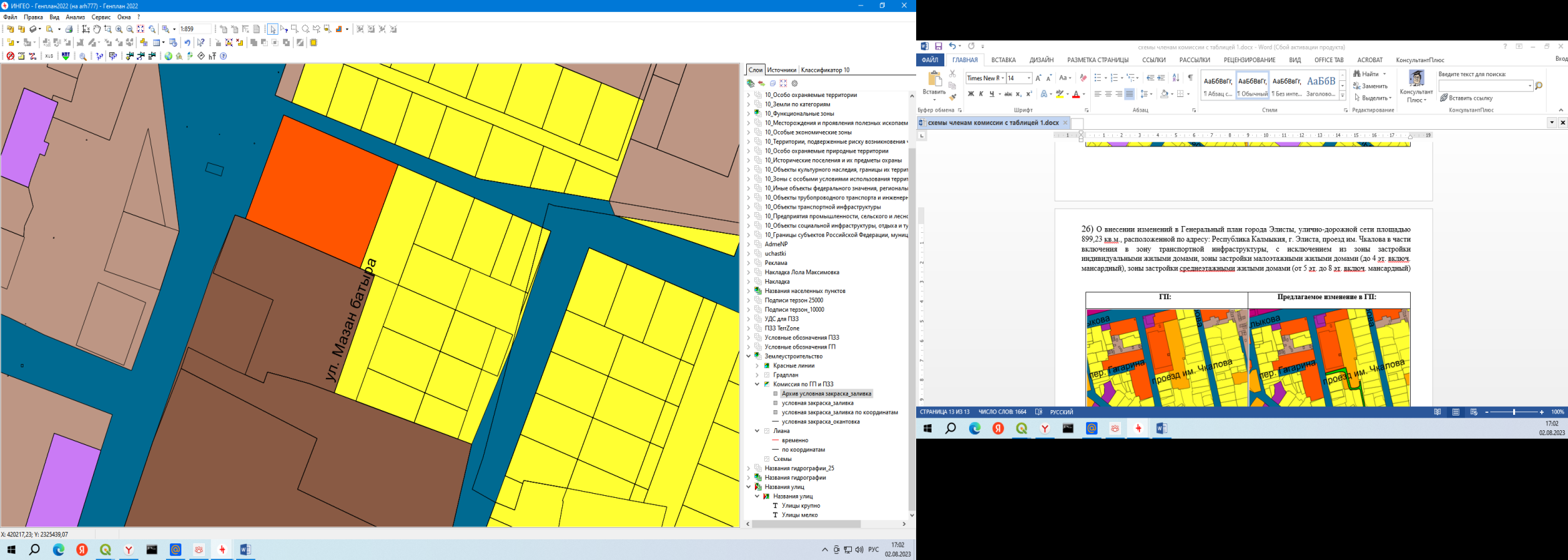 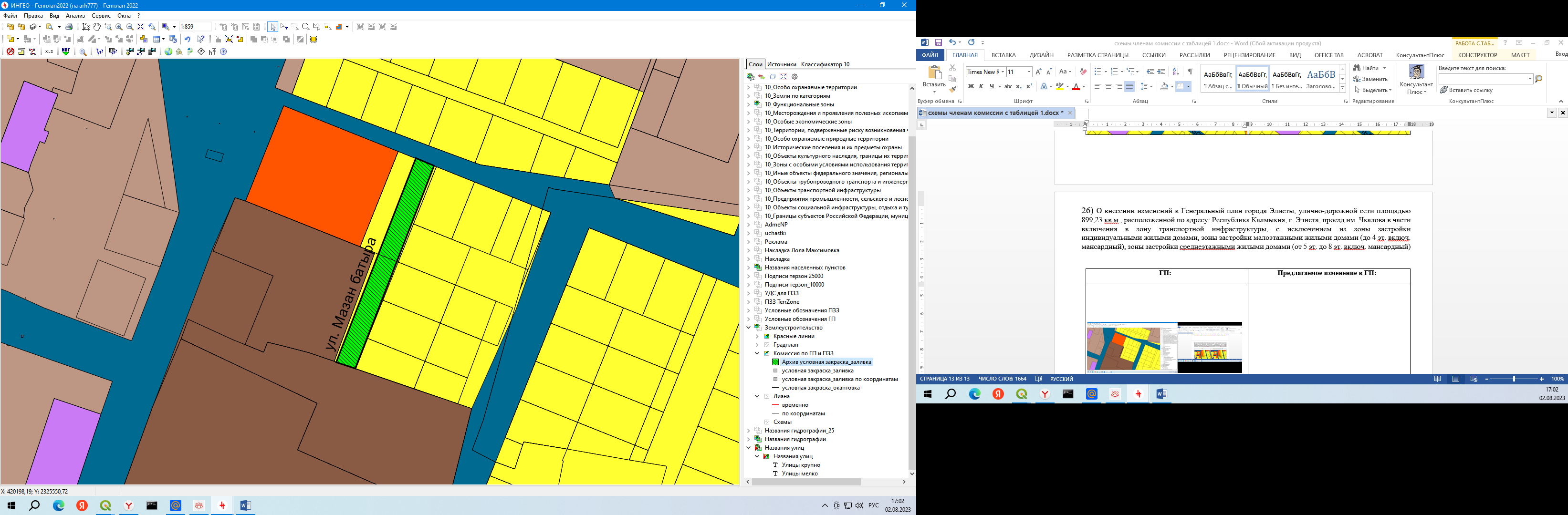 ГП:Предлагаемое изменение в ГП: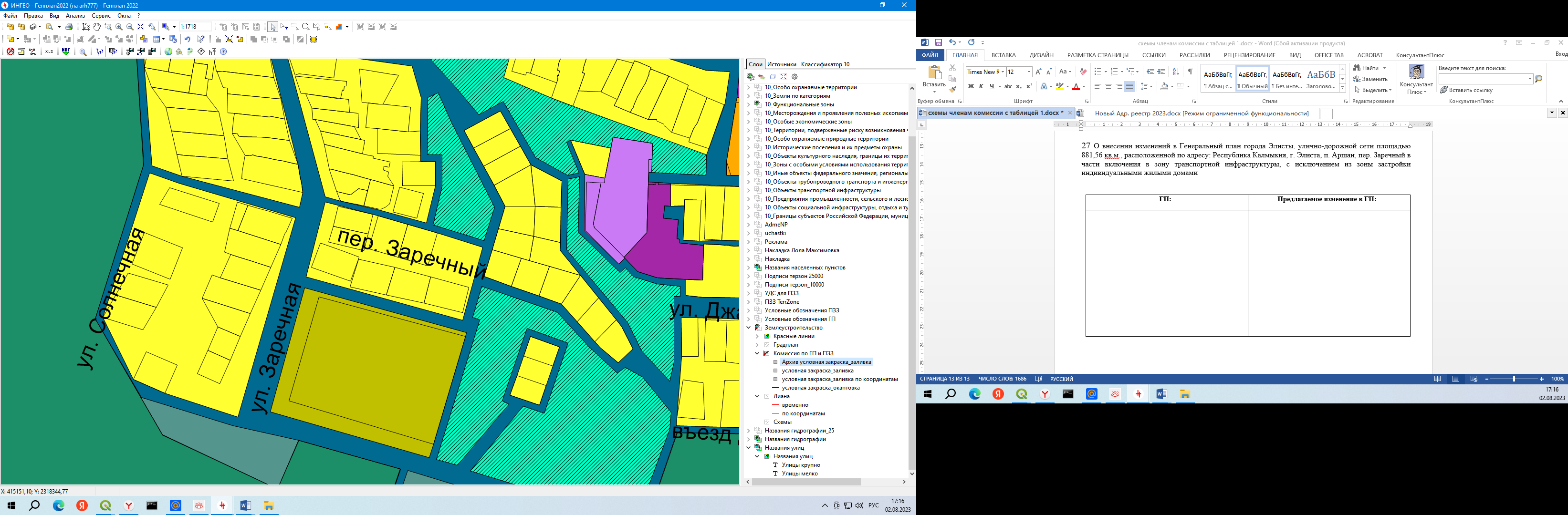 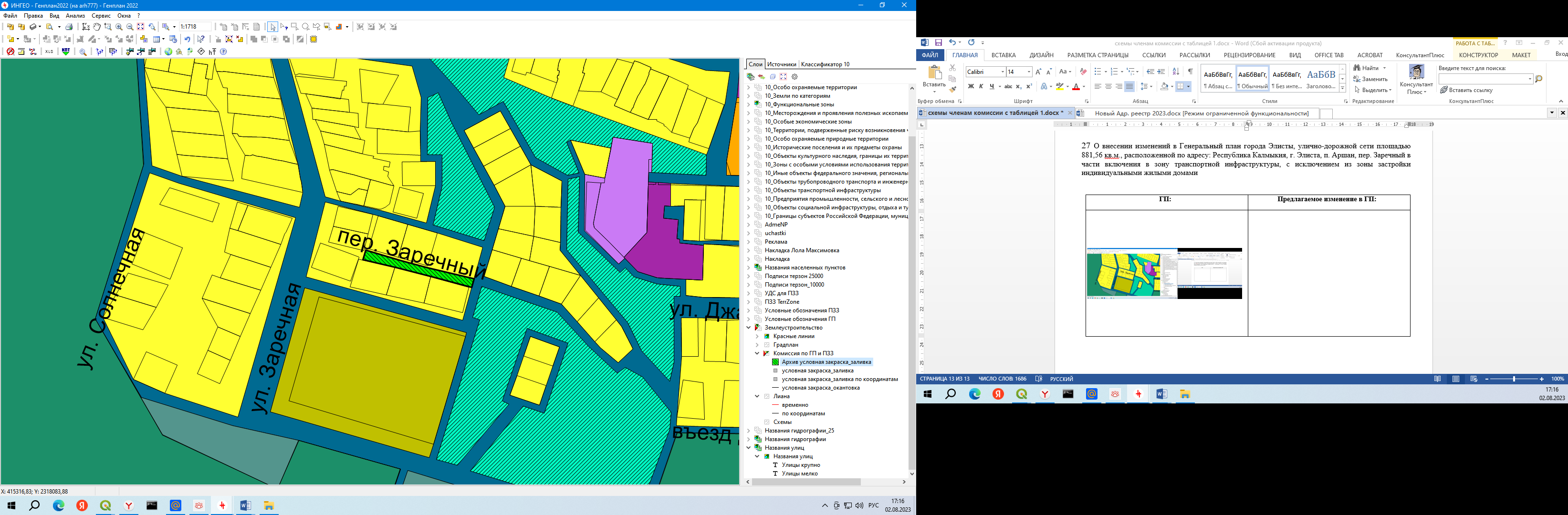 ГП:Предлагаемое изменение в ГП: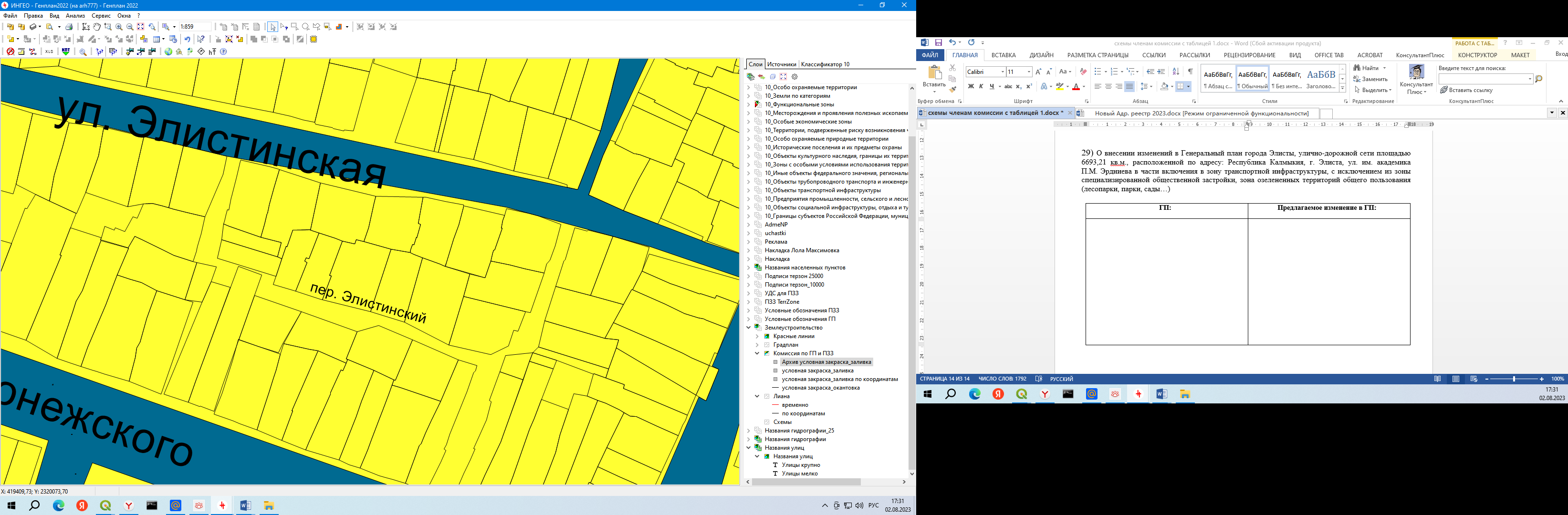 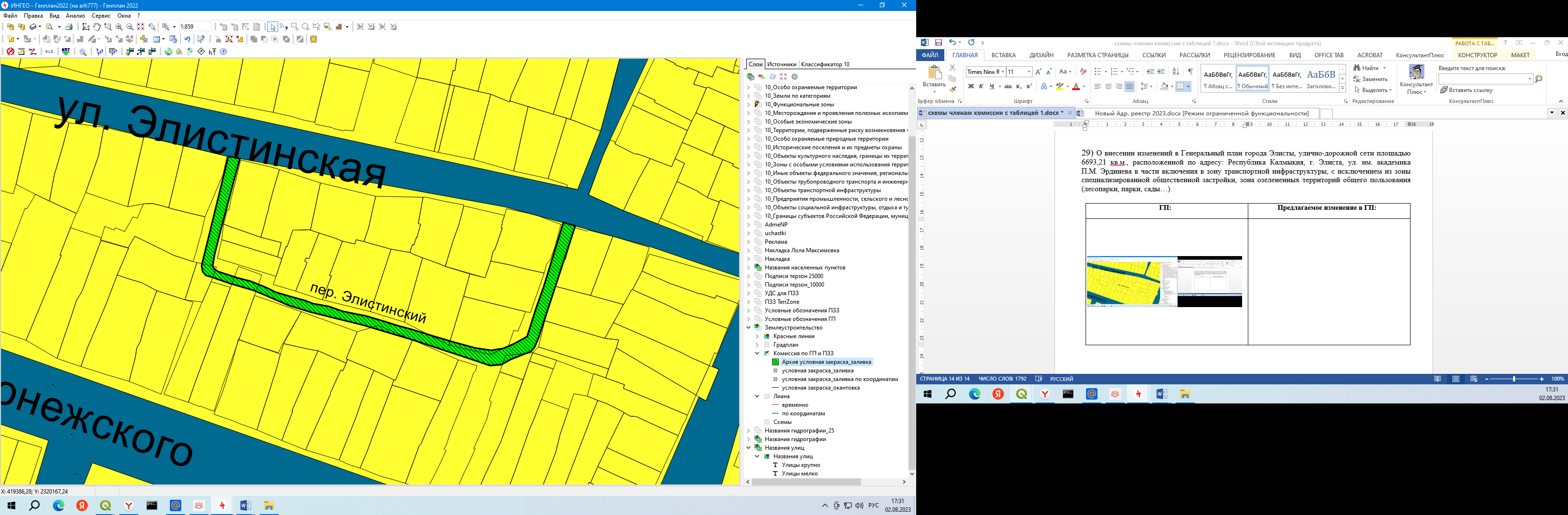 ГП:Предлагаемое изменение в ГП: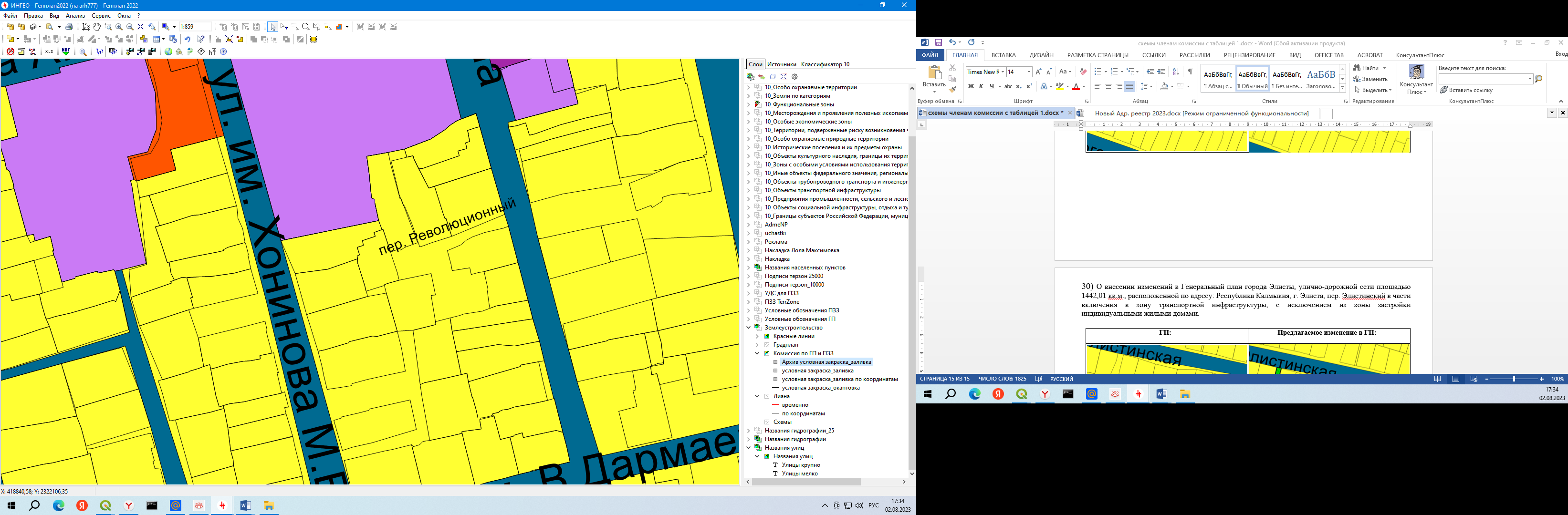 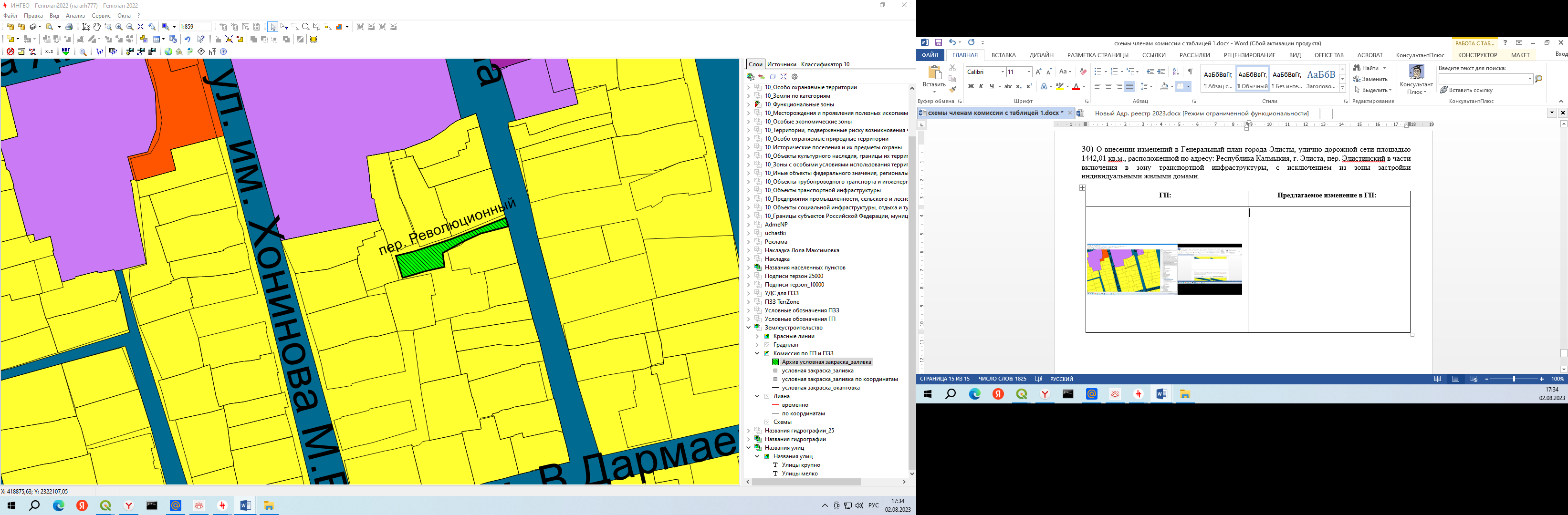 ГП:Предлагаемое изменение в ГП: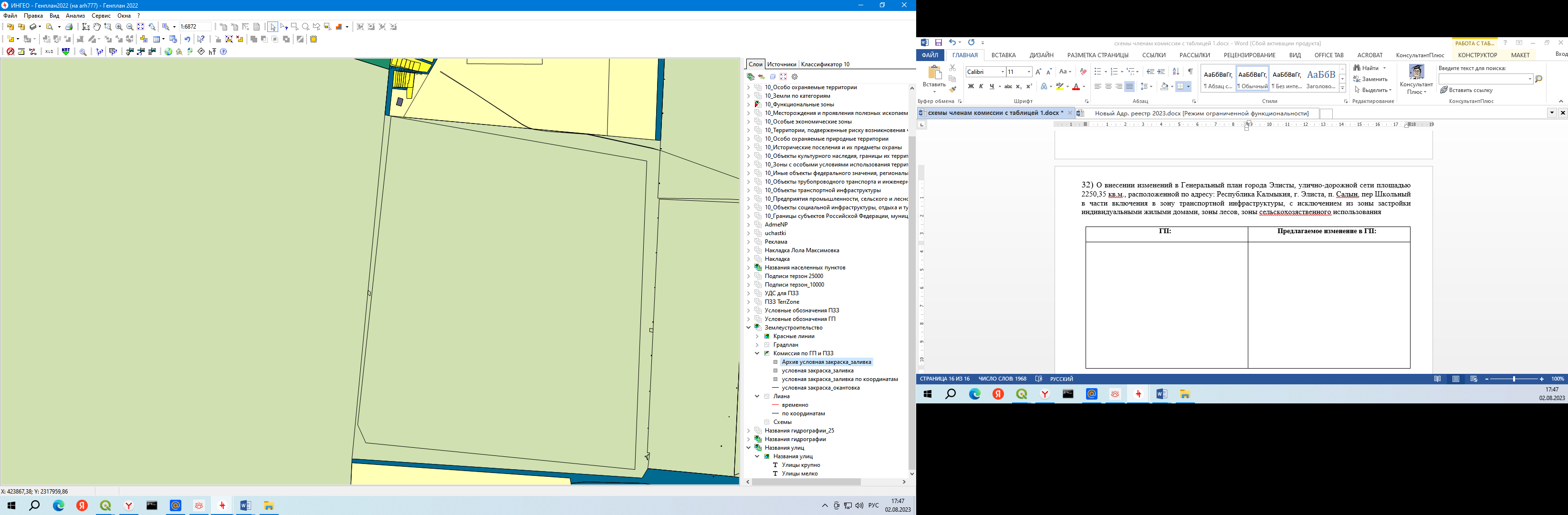 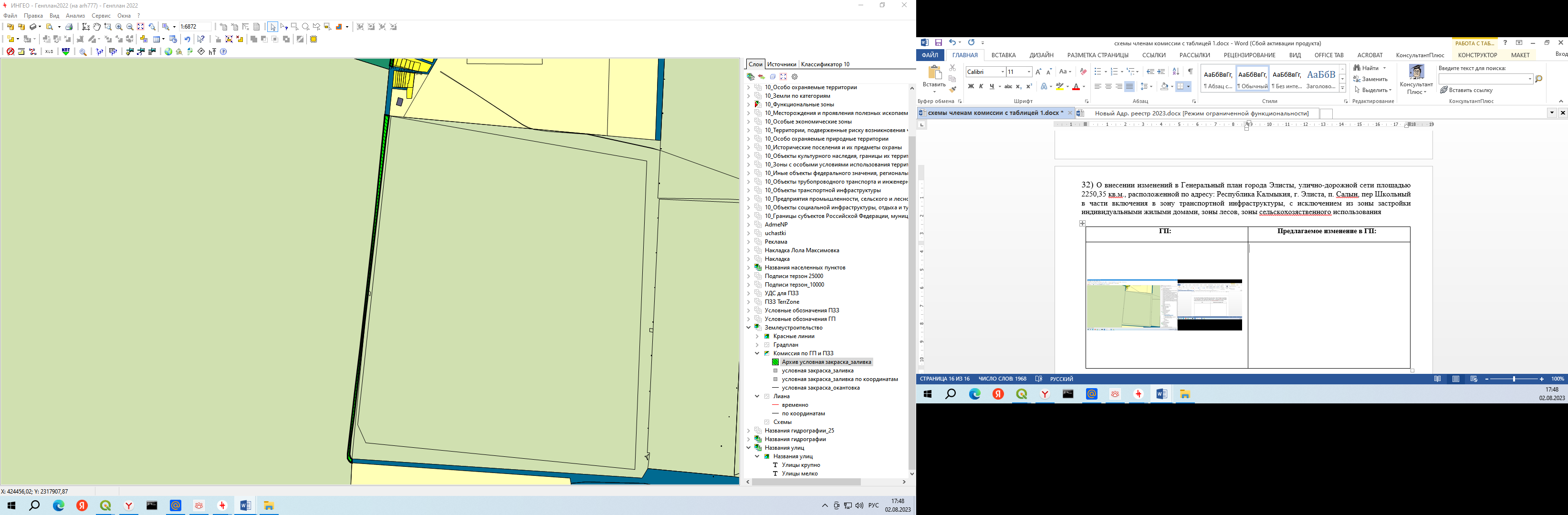 ПЗЗ: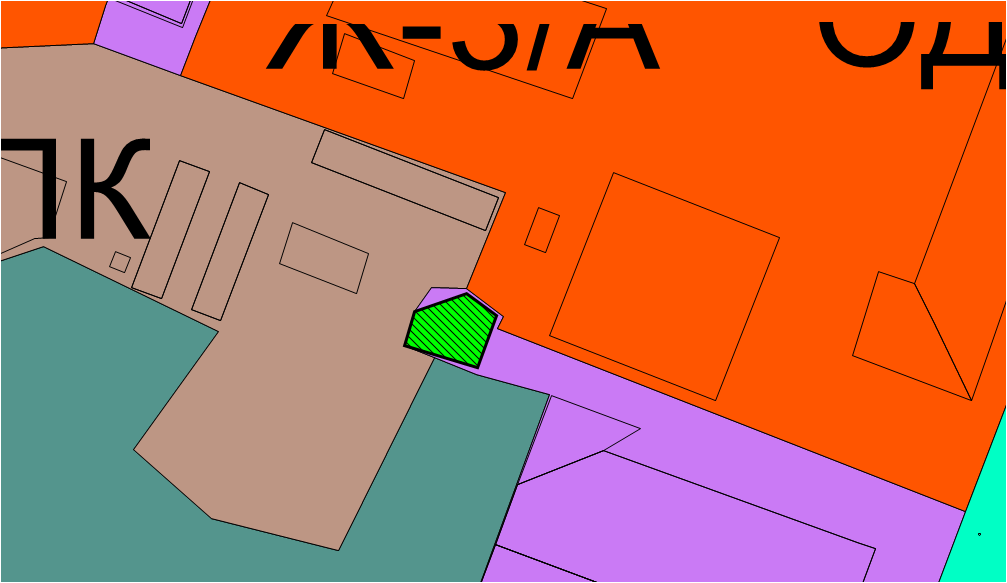 